CONFIRMATION & REMINDER EMAILSSENT IMMEDIATELYSubject: Boom Shaka-laka…you are in!Hey there, Name,Congrats!You are registered for the upcoming webcast: How to Quickly Add 1,000 People to Your Email List.Before the workshop, here's a few ways to prepare...1. Plan a good spot for the webcast...you know that quiet hidden space in the office, your most comfy chair at home, your favorite remote work space..As long as it's distraction-free...it's perfect.2. Plan out your supplies...you will need a pen (these are my favorite), paper and a drink to stay hydrated while you get your list building on. Massive action requires some self-care, so self-care it up, Name.3. You can view this event from your phone, but the best experience is from your desktop or laptop computer.

Most importantly, get excited. This is a game changer. You are about to launch your list building campaign of your perfect audience, prospects and tribe. They've been waiting for you...and now it's your time to reach them.I can't wait to see you there!Cheers,
Kim "I've Got Big Lists and I Cannot Lie" Walsh PhillipsPS. Because you've read all the way to the bottom, here's a little bonus for you...wondering what email provider to choose? Get the breakdown lowdown here.Congrats!WEBINAR DATE & TIMELINK TO JOIN24 HOURS BEFORE WEBINARSubject: See you in 24, Name!Your webcast about HOW TO QUICKLY ADD 1,000 PEOPLE TO YOUR EMAIL LIST begins in one day.WEBINAR DATE & TIMELINK TO JOINHey there,Get ready to slay this, Name.Just 24 hours until we get together for How to Add 1,000 People to Your Email List.You get what you want in life by showing up and asking for it.This is YOUR moment.I can't wait to see you there!Cheers,
Kim "Small But Mighty At List Growth" Walsh Phillips 15 MINUTES BEFORE WEBINARSubject: Squee---15 more minutes!Your webcast about HOW TO QUICKLY ADD 1,000 PEOPLE TO YOUR EMAIL LIST begins in 15 minutes.
Click here to enter the webinar room: linkThis is going to be a total game changer for you and your business.  Let me know in the Question Box your biggest aha moment as you watch.KimEMAILS FOR NON-PURCHASERS4 HOURS AFTER WEBINARSubject: [REPLAY] Did you catch this bonus? There's still time!10 HOURS AFTER LAST EMAIL	Subject: Copy and Paste This (Please read)24 HOURS AFTER LAST EMAILSubject: [LAST CALL] Joining us inside List Build Blueprint?Hey Name,Just a final reminder that this is your last chance to grab your special LIST BUILD BLUEPRINT BONUS PACKAGE.I’ve done EVERYTHING I can to make this the only program you need to easily attract, grow, and monetize your dream list of email subscribers.If you’re actively trying to grow your business and STILL don’t have 1,000+ subscribers with more coming in every single week…...then I highly encourage you to give List Build Blueprint a RISK-FREE shot for 60 days to see just how much visible growth you can achieve.Either way, I really appreciate you joining me on this list building voyage…And hope we can continue working together inside the group.Cheers to you,
KimPS: These BONUSES will expire soon:· Bonus 1: 5 Minute Email Profit System ($1,200 Value) One full year of fill-in-the-blank email templates to quickly turn your email subscribers to customers, clients and patients.· Bonus 2: Free Media Formula ($497 value) Launch your own podcast, Facebook Live, YouTube or Instagram Live Show to thousands of engaged viewers who take your desired action.· Bonus 3: 130 Social Media Posts ($1,000 value) Copyright-free and ready to copy and paste to your page for comments, likes and shares and massive list growth.· Bonus 4: Audience Avalanche ($497 value) How one post can drive in thousands and instantly grow your lis, quickly generate a large audience without wasting hours online, build a tribe of raving fans who want to buy your products, programs and services and the "Multiplication Method" that brings huge results in just minute· Bonus 5: List Building in 21 Minutes or Less with A Free Tool That is Guaranteed to Work ($997 Value) How to set up your campaign in just a few minutes using a free tool that’s brain-dead simple to use but will make a huge difference in your business, four lightning-fast ways to grow your audience of raving fans without paying for expensive (or inexpensive) ads. Gotta love FREE! A quick way to generate sales on demand that’ll change the way that you do business. Once you discover this strategy then you’ll be hooked!! And more!Start here now.6 HOURS AFTER LAST EMAILSubject: [FINAL HOURS] Ready to build your email list?Hey Name,Less than 6 hours left until we strip away over $3,694 worth of BONUSES from The List Build Blueprint… (including the new Totally Free List Building in Under 21 minutes we just added today!)And I noticed you still haven’t locked down your spot.So I just wanted to check in to say…I get it.I do, really.Even though The List Build Blueprint is only a fraction of the cost of other less effective programs…And comes with the support of live classes…Not taking action yet means you are a thoughtful decision-maker.Some of most successful students are just like you, Name.Here’s the thing…Call it a little "tough love" if you will…You are not going to have it all "figured out" before you jump in. The List Build Blueprint is where you figure it out.When you jump in, the clutter will clear, the path will open up and you will quickly sprint to growing your list of those who will buy your products, programs and services.Bring your doubts, your fears, your stubborn sense of “This will never work for me” and watch them disappear...…and open up the Proven 3-Step List Build Blueprint to create visible proof that you can do this.If you’re willing to at least do that, then I ask that you…Take your RISK-FREE shot right now so that I can gift you the SPECIAL BONUS PACKAGE.Look forward to working with you,
KimP.S. Take a sec and think of where that "This is good for others, but it can’t work for me" came from…It isn’t your fault…It is the fault of the half-baked untruths floating around that don’t work…It is the fault of the internet "gurus" who dose up theory instead of reality...It is the fault of never having a blueprint to follow that clearly laid out the steps to take….Tony Robbins once said…"If you want to be successful, find someone who has achieved the results you want and copy what they do and you'll achieve the same results."This is your blueprint to follow. Your clear path to quickly achieving that "Oh, yes, I did" moment.I can’t wait to celebrate with you on our next call.See you there.6 HOURS AFTER LAST EMAILSubject: REPLAY coming down (courtesy reminder)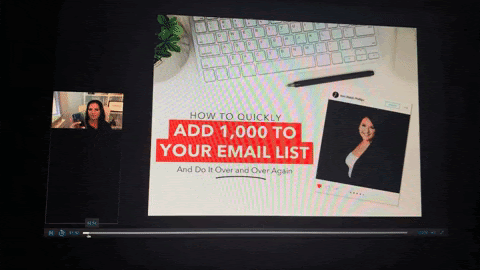 